Dzień dobry! Witam.4.02.2022r.DJ Miki na dobry początek -  „Ręce do góry” – podczas nagrania wykonujemy ćwiczenia o których śpiewa https://www.youtube.com/watch?v=R7i8g59NI5I2.   Określanie różnic pomiędzy słowami. Rodzic wymawia podobnie brzmiące słowa, dziecko określa czym one się różnią. Np. kasa – kasza; sale – szale; taczki – tacki; kasa – kosa; buty – baty; noc – koc; koza – kosa; góra – kura; pąk – bąk; bułka – półka; baran – banan… 3. Zabawa rozwijająca zmysły – Zabawy krzesełkami. Dziecko przygląda się i określa cechy krzesełka (np. siedzenie i oparcie jest z drewna, nogi z metalu, ma cztery nogi, jedno oparcie, jedno siedzisko, jest ciężkie, wygodne…).a) Dziecko porusza w trakcie trwania muzyki. Gdy muzyka umilknie, dziecko jak najszybciej siada na krzesełku. b) Dziecko wypróbowuje różne sposoby siedzenia na krzesełku, np.: po turecku, na kolanach, stopy dotykają siedziska… c) Wypowiadają za rodzicem rymowankę i inscenizują jej treść; za każdym razem robią to na innym krzesełku. Na moim krześle bębnię sobie,                                                                                             na moim krześle siedzę sobie,                                                                                              na moim krześle śpię sobie,                                                                                                    a kiedy słyszę głośny ton (np. klaśnięcie)                                                                    uciekam stąd.4. Zabawa rozwijająca spostrzegawczość i umiejętność kojarzenia – połącz zawód (nazwij go) z miejscem pracy. 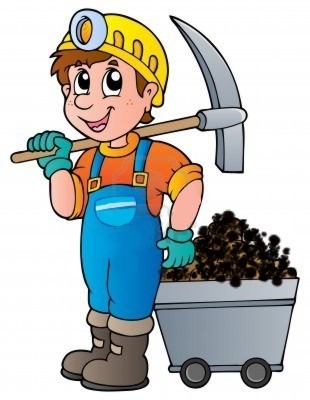 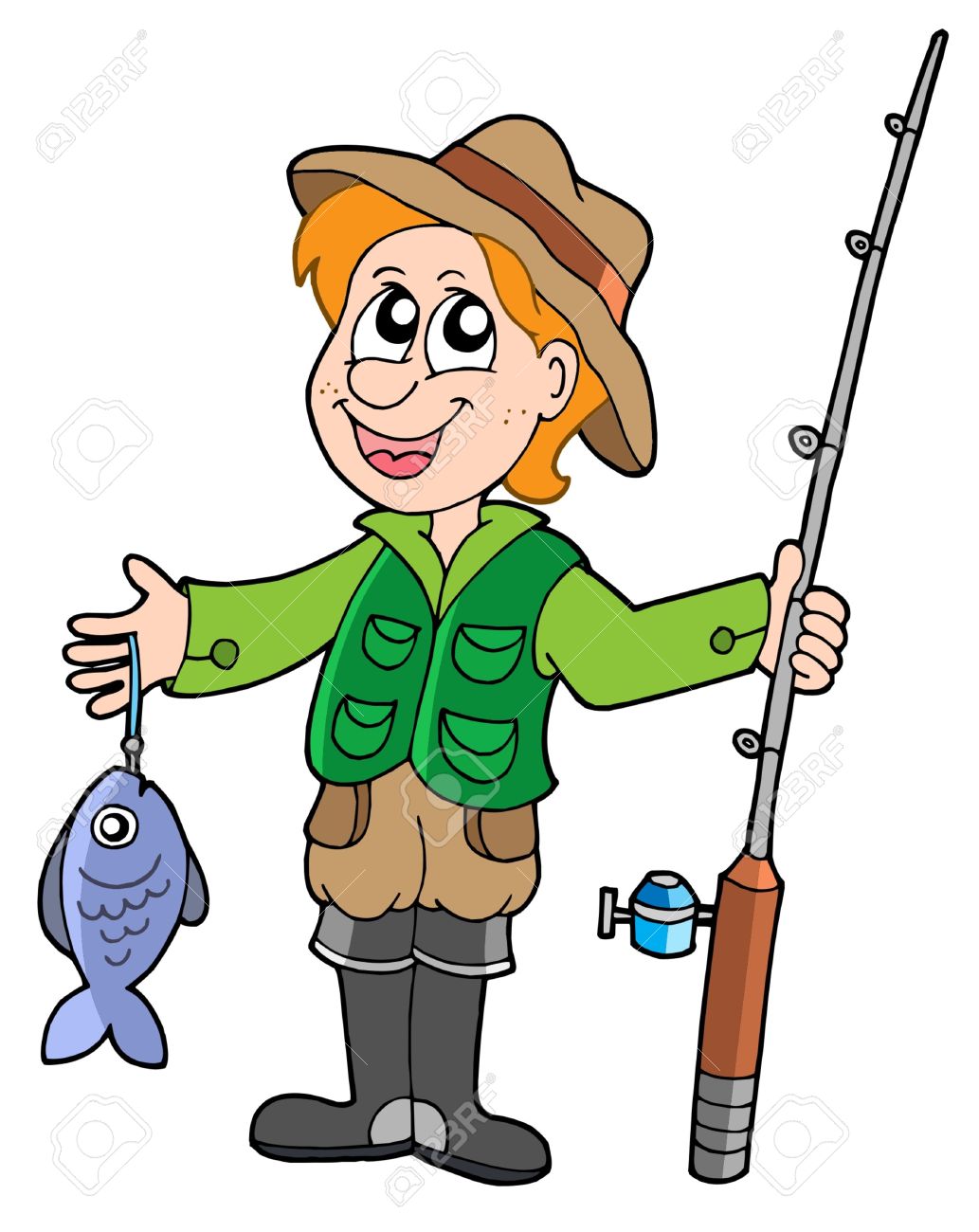 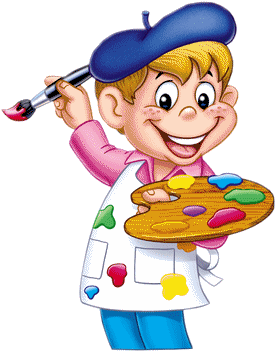 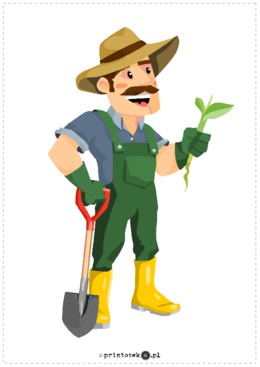 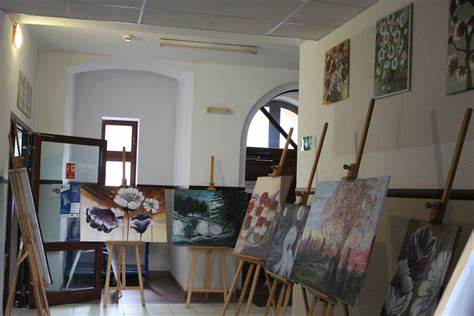 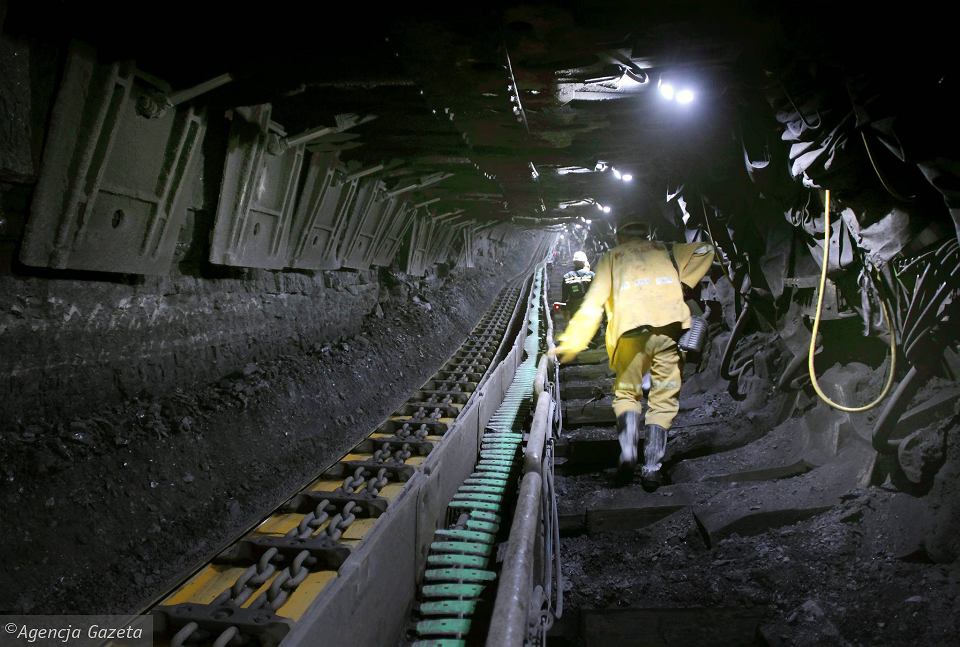 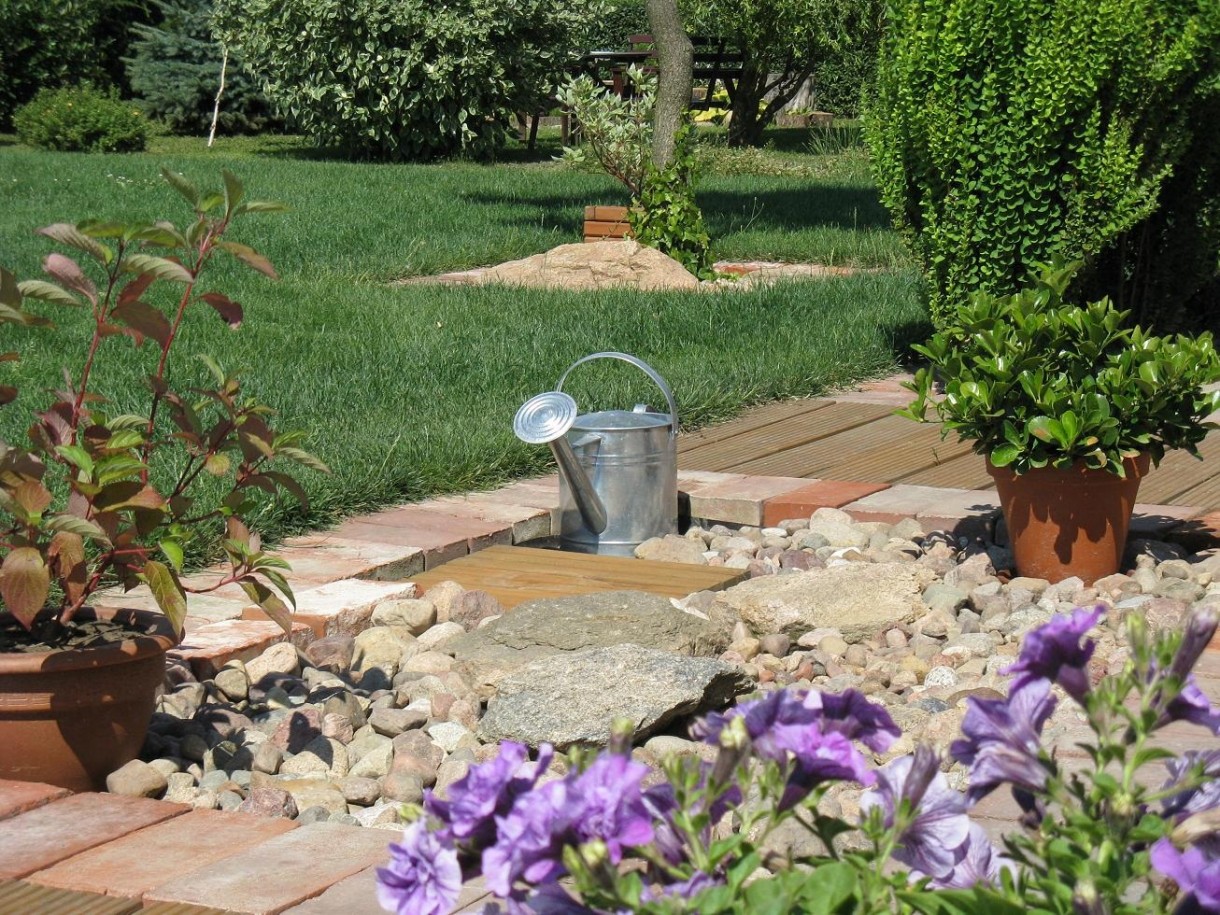 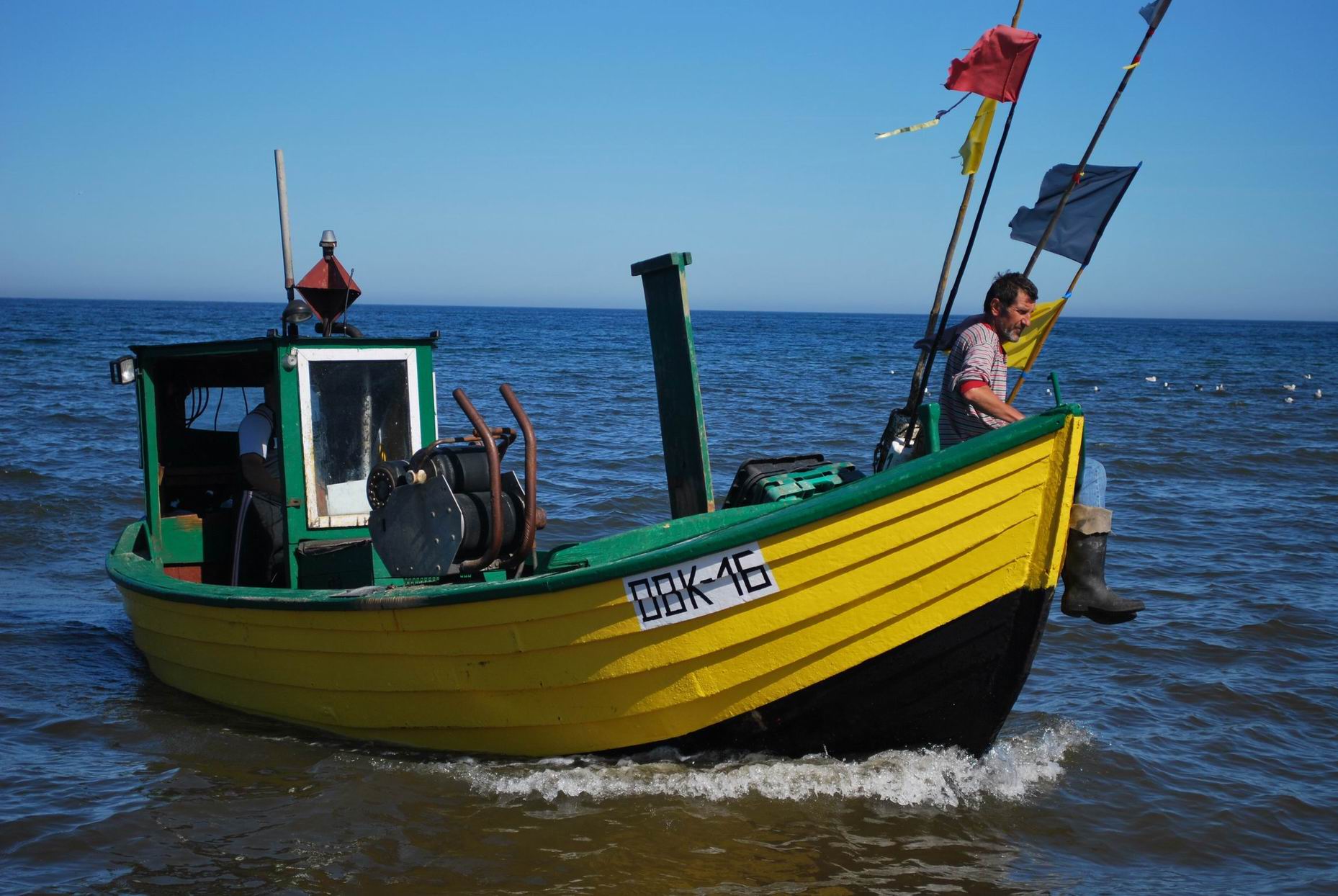 4. Rozmowa na temat zawodów starych, dzisiaj rzadko wykonywanych, i nowych, powstałych teraz z powodu zapotrzebowania na nie. a)  Garncarz wyrabia naczynia z gliny, korzystając z koła gancarskiego, które porusza nogami.  b) Bednarz wykonuje naczynia drewniane: beczki, wiadra, kadzie, maselnice…   c) Kaletnik to rzemieślnik zajmujący się wyrobem toreb, sakw i sakiewek.d) Tapicer obija tkaniną lub skórą meble, siedzenia, wnętrza pojazdów. e) Barista to specjalista, który zajmuje się wyborem, parzeniem oraz podawaniem kawy. f) Audytor ocenia, przeprowadza kontrolę i dokonuje przeglądu rachunków.g) Hipoterapeuta to terapeuta prowadzący leczenie (terapie) z udziałem konia. (Inne terapie: dogoterapia, muzykoterapia). 5.  Wypowiadanie się dzieci na temat zawodów przyszłości, które chciałyby wykonywać, gdy dorosną.…6. Proponuję dzisiaj pracę plastyczną dowolną techniką (malowanie, rysowanie, wycinanie z gazet, papieru kolorowego, folii itp.) przedstawiającą wymyślony zawód. 7.  Zabawa - Chodzimy według wzoru. Układamy na podłodze ze wstążek, pasków bibuły, gazet różne wzory, np.: spiralę, zygzaki, fale, korony… Dziecko porusza się po wzorach i określa kierunki podczas wykonywania poszczególnych ruchów (dzieci same mogą wymyślać wzory)8. Karty pracy i kolorowanki dla chętnych.9. Polecam również Domowe przedszkole.Domowe przedszkole - O młynarzu Sylwestrze - Vod.tvp.pl - Telewizja Polska S.A.Pozdrawiam,Pani Iwona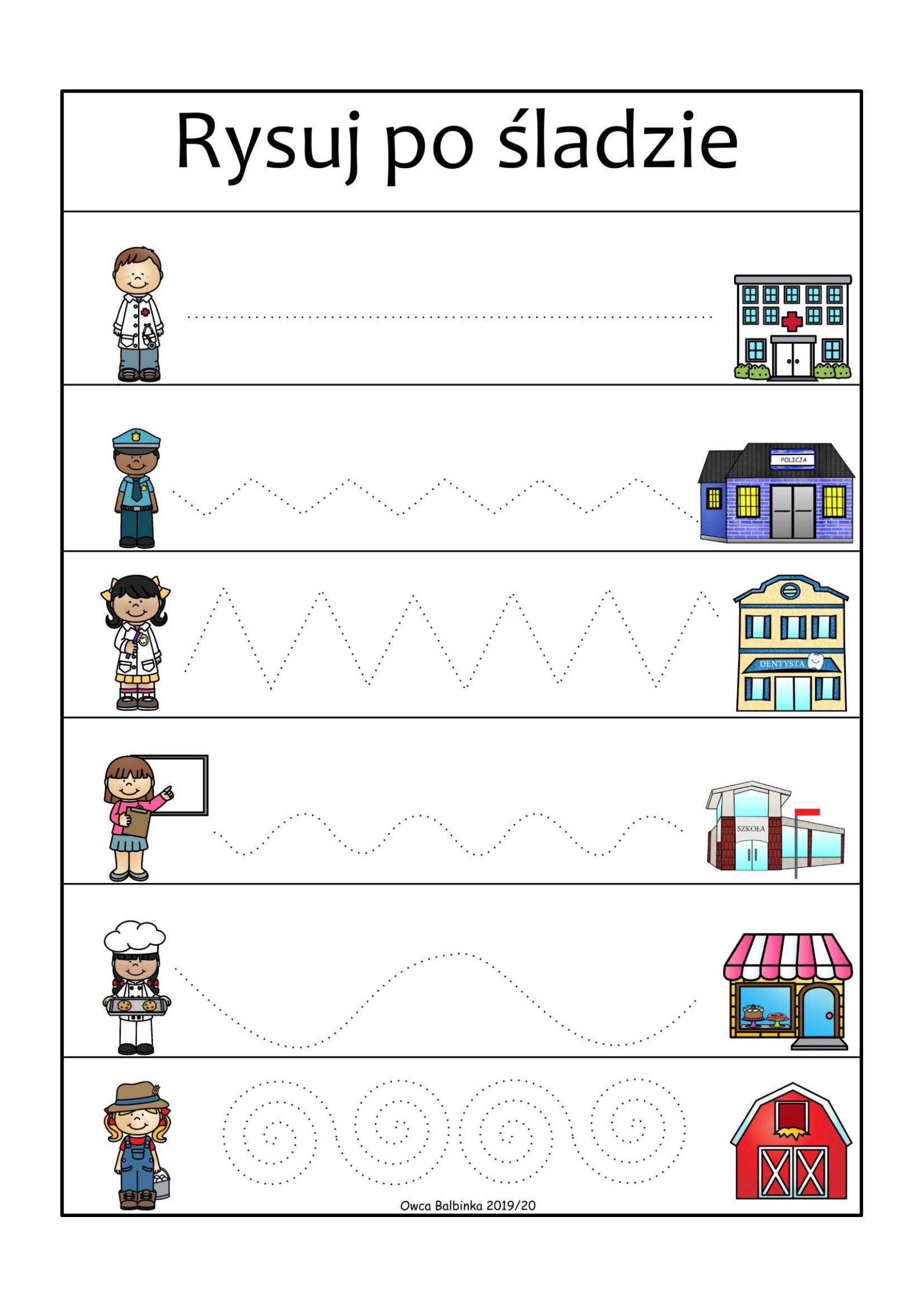 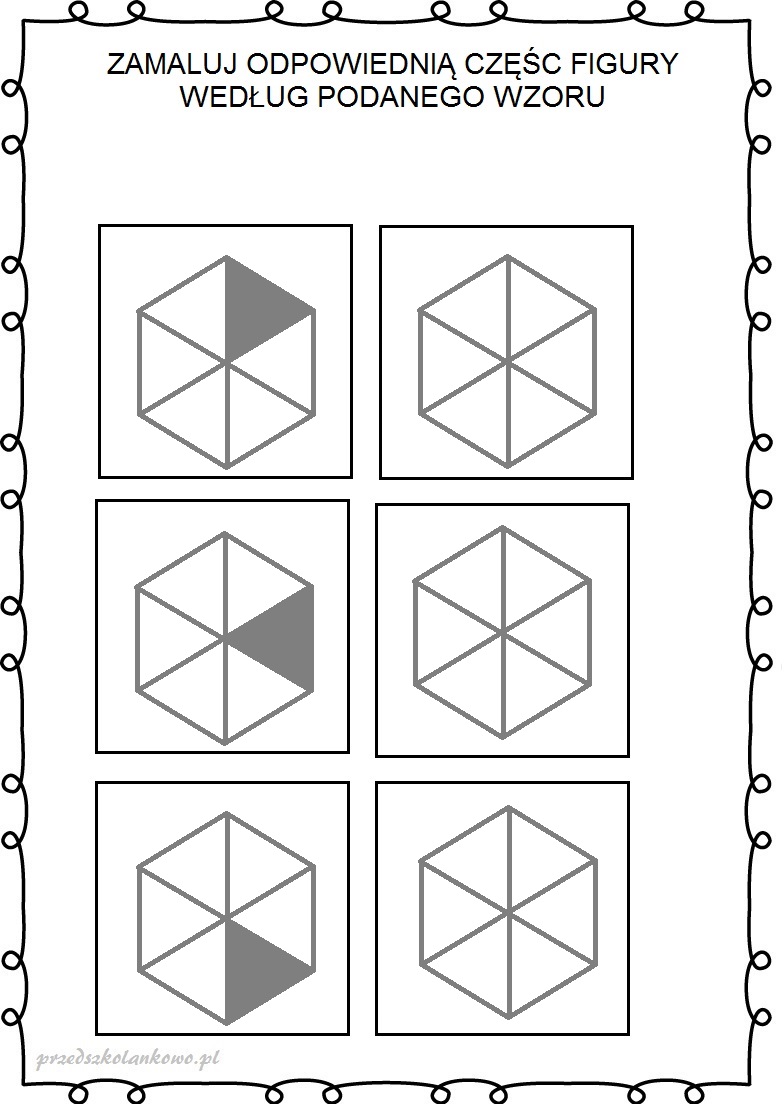 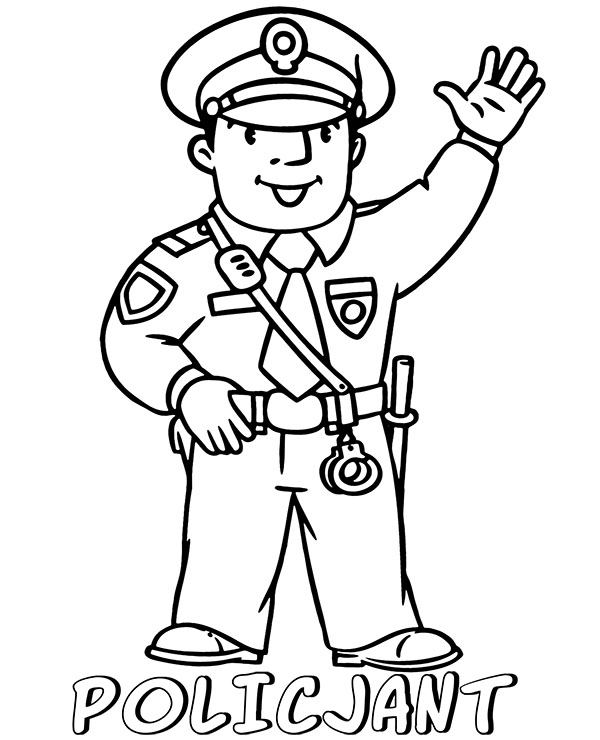 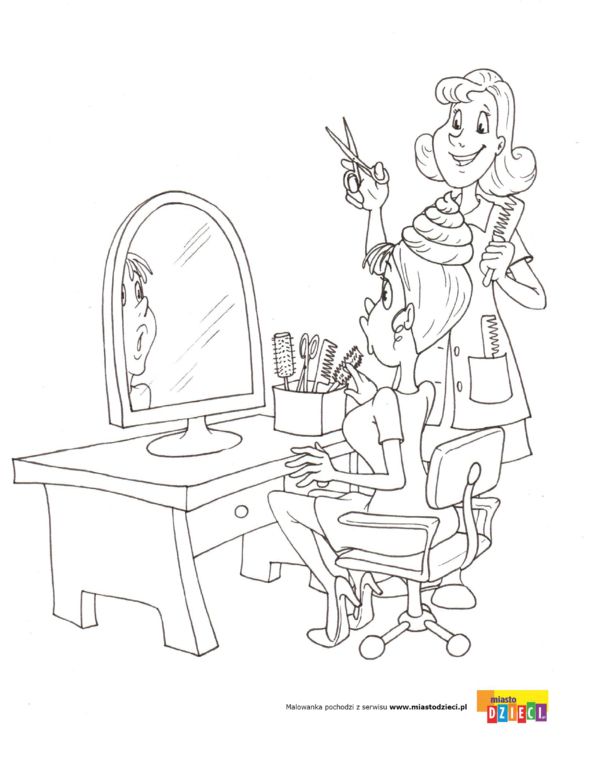 